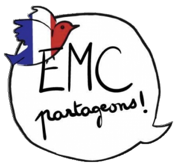 Complète ce tableau : Articles de la Convention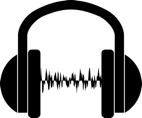 Image correspondanteArticle correspondantArticles 7 et 8Le droit d’avoir une identité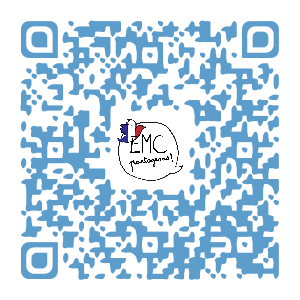 Article 24Le droit à la santé et aux services médicaux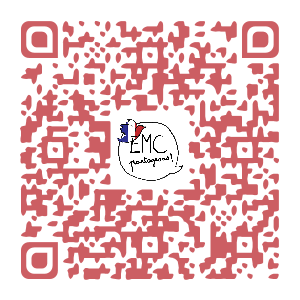 Article 28Le droit à l’éducation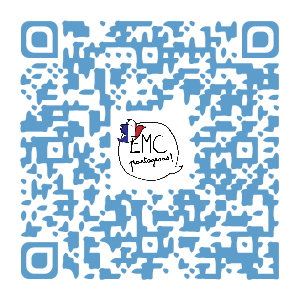 Article 19Le droit à la protection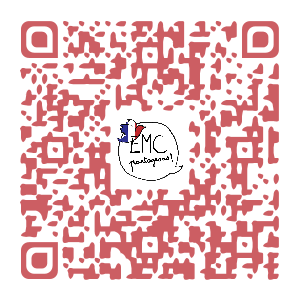 Découpe les étiquettes suivantes :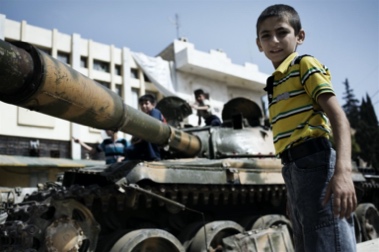 Tout enfant a le droit d’avoir un nom. Sans nom, personne ne sait qui il est, il n’existe pas devant la loi.Tout enfant a le droit d’avoir un nom. Sans nom, personne ne sait qui il est, il n’existe pas devant la loi.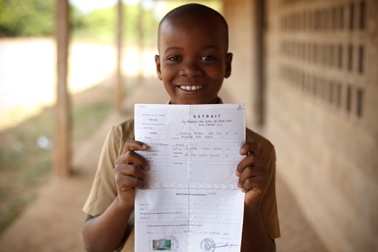 Tout enfant a le droit à l’éducation. Il doit pouvoir aller à l’école afin de s’épanouir et de se construire un avenir.Tout enfant a le droit à l’éducation. Il doit pouvoir aller à l’école afin de s’épanouir et de se construire un avenir.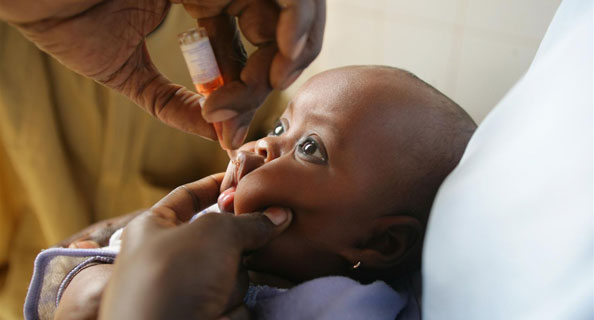 Tout enfant doit être protégé de ceux qui veulent se servir de lui pour faire la guerre, travailler, …Tout enfant doit être protégé de ceux qui veulent se servir de lui pour faire la guerre, travailler, …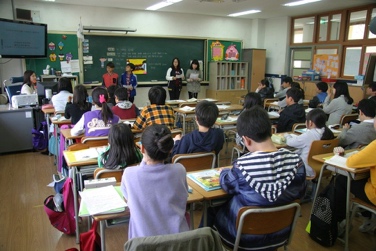 Tout enfant a le droit d’être nourri, soigné et d’avoir un logement.Tout enfant a le droit d’être nourri, soigné et d’avoir un logement.